О проекте федерального закона № 718736-7 «О внесенииизменений в Федеральный закон «Об основных гарантиях прав ребенка в Российской Федерации» и признании утратившим силуабзаца восьмого пункта 3 статьи 3 Федерального закона «О внесении изменений в отдельные законодательные акты Российской Федерациив части совершенствования государственного регулированияорганизации отдыха и оздоровления детей» Государственное Собрание (Ил Тумэн) Республики Саха (Якутия)                                      п о с т а н о в л я е т:1. Поддержать проект федерального закона № 718736-7 «О внесении изменений                    в Федеральный закон «Об основных гарантиях прав ребенка в Российской Федерации»                  и признании утратившим силу абзаца восьмого пункта 3 статьи 3 Федерального закона                                 «О внесении изменений в отдельные законодательные акты Российской Федерации                              в части совершенствования государственного регулирования организации отдыха                          и оздоровления детей», внесенный Правительством Российской Федерации.2. Направить настоящее постановление в Комитет Государственной Думы Федерального Собрания Российской Федерации по вопросам семьи, женщин и детей.3. Настоящее постановление вступает в силу с момента его принятия.Председатель Государственного Собрания   (Ил Тумэн) Республики Саха (Якутия) 					П.ГОГОЛЕВг.Якутск, 19 июня 2019 года 	  ГС № 241-VI                        ГОСУДАРСТВЕННОЕ СОБРАНИЕ(ИЛ ТУМЭН)РЕСПУБЛИКИ САХА (ЯКУТИЯ)                          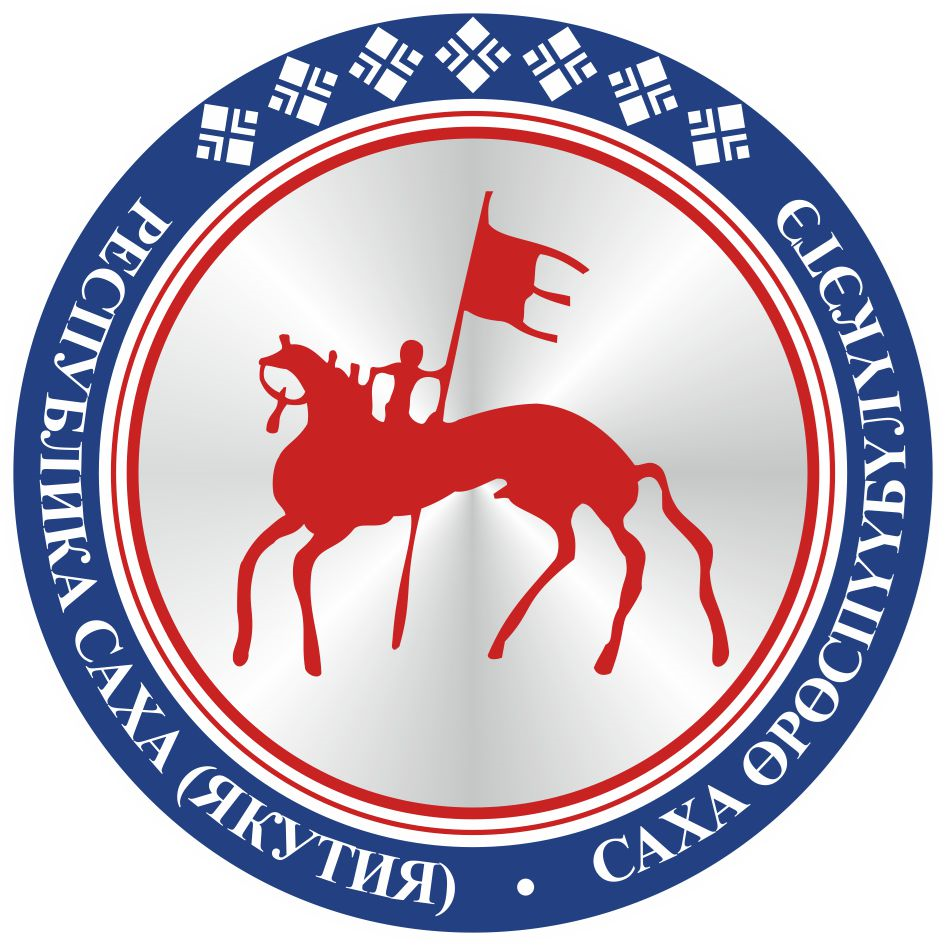                                       САХА  ЈРЈСПҐҐБҐЛҐКЭТИНИЛ ТYMЭНЭ                                                                      П О С Т А Н О В Л Е Н И ЕУ У Р А А Х